Robótica – Deslocamentos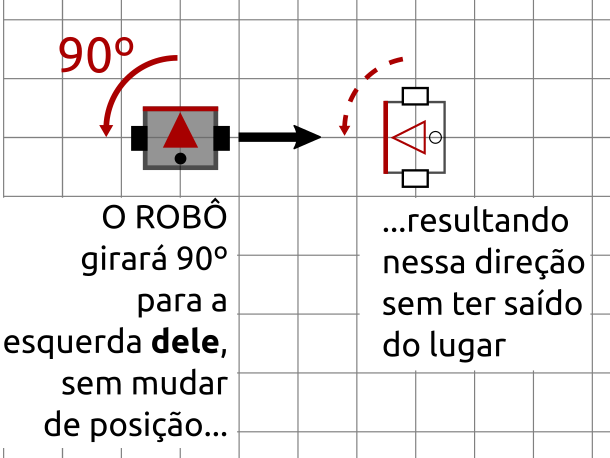 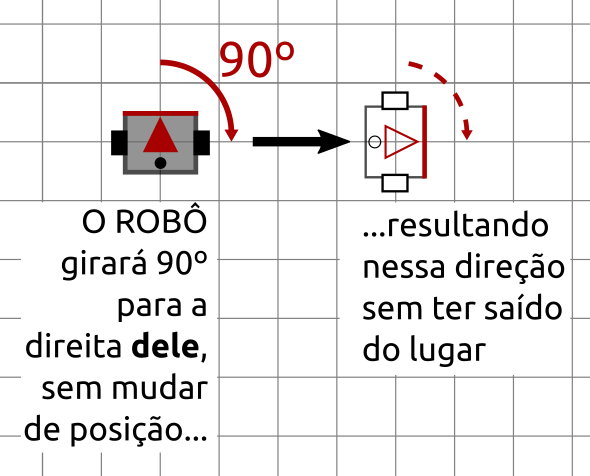 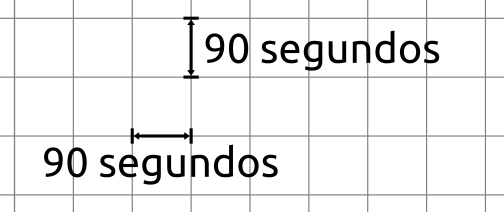 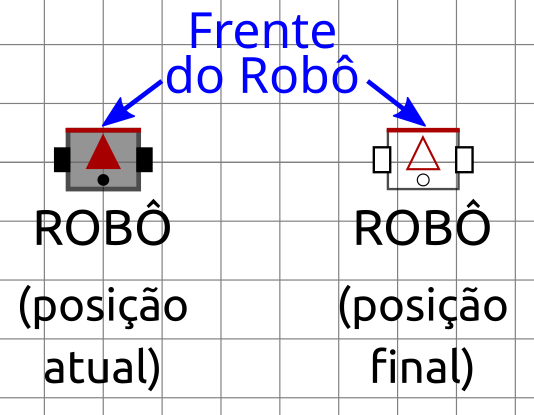 	Um grupo de alunos da Escola IEIJ construiu um robô com rodas conectadas a motores independentes, de forma que ele seja capaz de se deslocar para frente e para trás e girar para a direita sobre seu próprio eixo de rotação ou para a esquerda sobre seu próprio eixo de rotação.	Testando as possibilidades de programação, conseguiram criar os comandos que fazem o robô realizar os movimentos anteriormente citados. Mais do que isso, compreenderam os parâmetros necessários para que os movimentos sejam executados com exatidão.	Assim, conseguiram fazer o robô sair de onde estava para chegar exatamente onde queriam.Atenção às siglas e aos valores numéricos:	Para facilitar o entendimento dos comandos utilizados com o robô, utilizaram o sistema de siglas com letras (PF, PT, PD e PE) seguidas de números, que equivalem às quantidades de segundos ou graus envolvidos nos comandos.Atividades: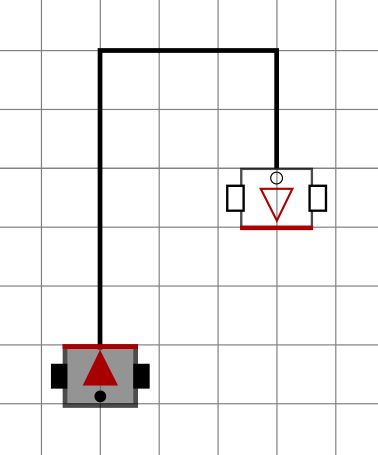 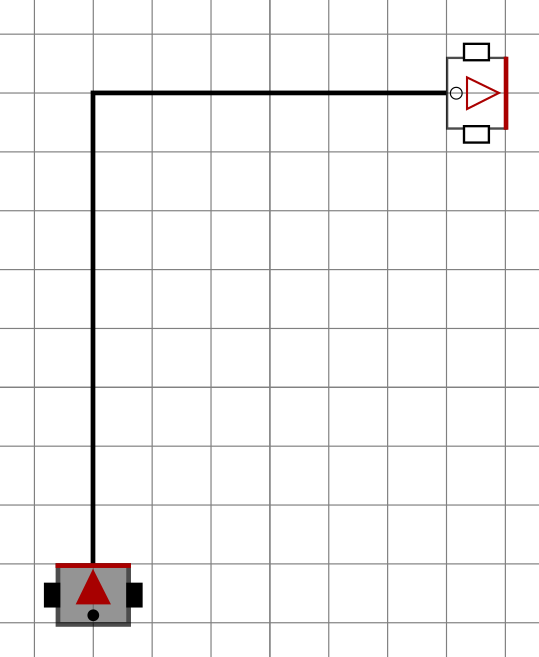 	Após ler atentamente o texto, as figuras e as legendas, realize as atividades a seguir com resposta completa. 	1. Quais são os movimentos que o robô apresentado na atividade de hoje é capaz de realizar?	2. Usando um editor de imagens – e os tutoriais já estudados anteriormente e presentes na página de Internet da Escola IEIJ – reveja a proposta da semana passada – faça um esboço de diferentes pontos de vista, de como você imagina que é esse robô. Insira o esboço neste documento.	3. Vamos ajudar os alunos da Escola IEIJ a programar esse robô. Para isso, leia atentamente o texto e a imagem a seguir:	Os alunos programaram o robô para sair da posição inicial e chegar na posição final indicadas na figura ao lado.	Para isso, o programaram para fazer a seguinte sequência de comandos: PF 720  ,  PD 90  e  PF 540  3.1. Se os alunos quiserem que o robô realize a sequência de movimentos indicados na figura a seguir, para que ele chegue no local indicado, qual deverá ser a sequência de comandos? Escreva sua resposta de forma completa.3.2. E se os alunos quiserem que o robô realize essa outra sequência de movimentos, abaixo, qual deverá ser a sequência de comandos? Escreva sua resposta de forma completa.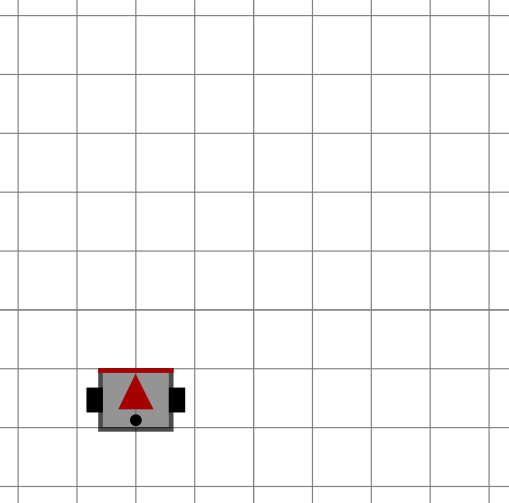 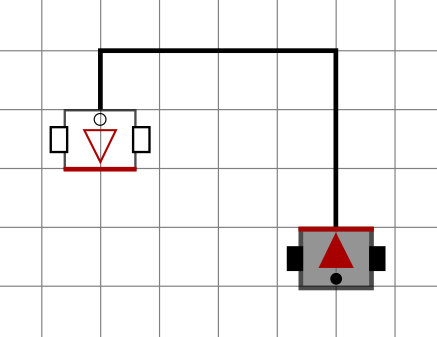 3.3. Agora, os alunos querem que o robô execute uma sequência de movimentos para andar como se estivesse sobre um quadrado. Escreva a sequência de comandos que eles deverão utilizar. Escreva sua resposta de forma completa.3.4. Para que o robô saia da posição indicada (Início) e realize o movimento, em sequência, passando pelos pontos: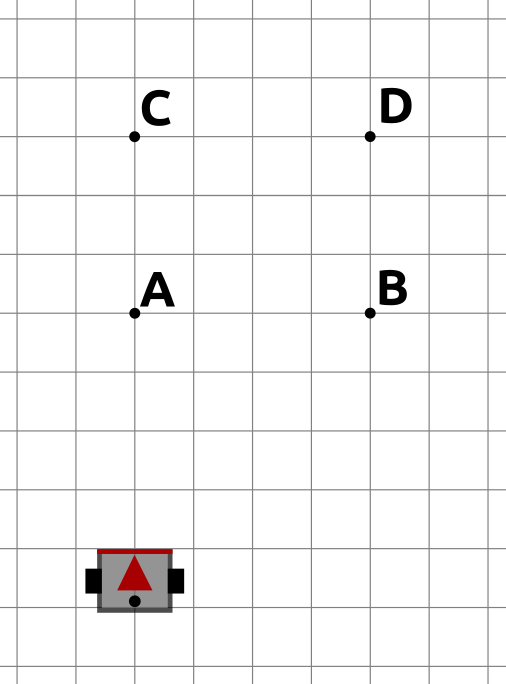 Início → A → B → A → C → D → C → A ,	qual a sequência de comandos necessária? Escreva sua resposta de forma completa.